INFORMACJA
o wyborze najkorzystniejszej ofertyDziałając na podstawie art. 253 ust. 1 oraz ust. 2 ustawy z dnia 11 września 2019 roku Prawo zamówień publicznych (Dz. U. z 2021 r., poz. 1129 ze zm.) w związku z art. 239 i następnymi oraz art. 266 tej ustawy Zamawiający – Gmina Wiskitki – informuje o wyborze najkorzystniejszej oferty w postępowaniu.Zestawienie złożonych ofert wraz z punktacją przy ocenie:Jako najkorzystniejszą w postępowaniu wybrano ofertę Wykonawcy nr 1.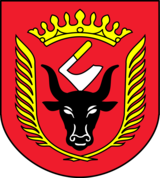 GMINA WISKITKIWiskitki, dnia 19 października 2021 r.IZRK.271.23.2021L.p.WykonawcaPunktacja dla kryteriówPunktacja łącznaMiejsce w rankingu ofertUwagi1.Wielobranżowe Przedsiębiorstwo Produkcyjno-Transportowo-Usługowo-Handlowe "GRUD-TRANS" S.C. Wojciech i Krzysztof Grudkowscywoj. mazowieckie, pow. grodziski, gm. Jaktorów, miejsc. Jaktorów, ul. Generała Skokowskiego, nr 6, 96-313, poczta JaktorówKryterium „Cena”: 60%Kryterium: „Czas realizacji zlecenia”: 40%100 pkt – 100%1brak